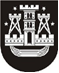 KLAIPĖDOS MIESTO SAVIVALDYBĖS TARYBASPRENDIMASDĖL Klaipėdos miesto savivaldybės tarybos 2017 m. spalio 19 d. sprendimo Nr. t2-255 „Dėl saugomų kultūros paveldo objektų tvarkybos darbų finansavimo tvarkos aprašo patvirtinimo“ pakeitimo2021 m. spalio 28 d. Nr. T2-221KlaipėdaVadovaudamasi Lietuvos Respublikos vietos savivaldos įstatymo 6 straipsnio 26 punktu ir 18 straipsnio 1 dalimi, Klaipėdos miesto savivaldybės taryba nusprendžia:1. Pakeisti Saugomų kultūros paveldo objektų tvarkybos darbų finansavimo tvarkos aprašą (toliau – Tvarkos aprašas), patvirtintą Klaipėdos miesto savivaldybės tarybos 2017 m. spalio 19 d. sprendimu Nr. T2-255 „Dėl Saugomų kultūros paveldo objektų tvarkybos darbų finansavimo tvarkos aprašo patvirtinimo“:1.1. pripažinti netekusiu galios 4.7 papunktį;1.2. buvusius 4.8–4.12 papunkčius laikyti atitinkamai 4.7–4.11 papunkčiais;1.3. pakeisti 8 punktą ir jį išdėstyti taip:„8. Paraišką, išsaugojimo darbų duomenų aprašą su 9–10 punktuose nurodytais dokumentais pareiškėjas pateikia per interneto portalus www.klaipeda.lt arba www.epaslaugos.lt arba skaitmeninėje laikmenoje (kompaktiniame diske arba USB laikmenoje .doc, .pdf, .jpg formatais) Savivaldybės administracijos direktoriui, arba Savivaldybės administracijos Paveldosaugos skyriui (toliau – Paveldosaugos skyrius) bendrąja tvarka.“;1.4. pakeisti 9.3 papunktį ir jį išdėstyti taip:„9.3. statinio techninės priežiūros patikrinimo aktą, parengtą pagal STR 1.07.03:2017 „Statinių techninės ir naudojimo priežiūros tvarka. Naujų nekilnojamojo turto kadastro objektų formavimo tvarka“ [4.9.] ir statinio tyrimų ataskaitą arba statinio ekspertizės aktą, parengtus pagal STR 1.03.01:2016 „Statybiniai tyrimai. Statinio avarija“ [4.10.], jei tokie aktai buvo sudaryti;“;1.5. pakeisti 10.2 papunktį ir jį išdėstyti taip:„10.2. taikomųjų tyrimų projektą su skaičiuojamąja kaina, parengtą pagal PTR 3.08.01:2013 „Tvarkybos darbų rūšys“ [4.1.], PTR 3.06.01:2014 „Kultūros paveldo tvarkybos darbų projektų rengimo taisyklės“ [4.3.], PTR 4.01.01:2007 ,,Nekilnojamojo kultūros paveldo ardomųjų tyrimų ir projektavimo dokumentacijos rengimo darbų sąnaudų normatyvai“ [4.8.], PTR 4.01.26:2007 „Nekilnojamojo kultūros paveldo paveldotvarkos darbų skaičiuojamųjų kainų nustatymo rekomendacijos“ [4.4.], o archeologinių tyrimų atveju – ir PTR 2.13.01:2011 „Archeologinio paveldo tvarkyba“ [4.7.]. Jei taikomieji tyrimai bus vykdomi etapais, turi būti pateikta atskira kiekvieno etapo skaičiuojamoji kaina;“;1.6. pakeisti 10.3 papunktį ir jį išdėstyti taip:„10.3. leidimą įgyvendinti taikomųjų tyrimų projektą, išduotą vadovaujantis PTR 3.04.01:2014 ,,Leidimų atlikti tvarkybos darbus išdavimo taisyklės“ [4.5.] arba PTR 2.13.01:2011 „Archeologinio paveldo tvarkyba“ [4.7.];“;1.7. pakeisti 12 punktą ir jį išdėstyti taip:„12. Pateiktas paraiškas pagal Tvarkos apraše nurodytus prioritetus ir atrankos kriterijus nagrinėja, finansuotinų objektų eilę sudaro, finansavimo dydį apskaičiuoja bei tvarkybos darbų ir (arba) apsaugos techninių priemonių įrengimo darbų užbaigimo faktą nustato Savivaldybės administracijos direktoriaus įsakymu sudaryta darbo grupė Strateginio veiklos plano kultūros paveldo apsaugos priemonių lėšoms paskirstyti (toliau – Darbo grupė). Darbo grupė savo veikloje vadovaujasi Savivaldybės administracijos direktoriaus įsakymu patvirtintu darbo reglamentu, kuriame nurodomos Darbo grupės teisės, pareigos, funkcijos, darbo organizavimo ir sprendimų priėmimo tvarka, Darbo grupės narių atsakomybė.“;1.8. pakeisti 17 punktą ir jį išdėstyti taip:„17. Paveldo tvarkybos ir (ar) apsaugos techninių priemonių įrengimo darbai turi būti pradėti vykdyti einamaisiais metais ne vėliau kaip birželio 1 dieną ir užbaigti ne vėliau kaip lapkričio 3 dieną. Jei projektas įgyvendinamas etapais, kiekvienas etapas turi būti pradėtas vykdyti tais pačiais kalendoriniais metais ne vėliau kaip birželio 1 dieną ir užbaigtas ne vėliau kaip lapkričio 3 dieną. Gavus motyvuotą valdytojo prašymą, ketinimų protokole gali būti nustatyti ir kiti darbų pradžios ir pabaigos terminai. Jei valdytojas nevykdo numatytų tvarkybos ir (ar) apsaugos techninių priemonių įrengimo darbų arba valdytojo prašymu šių darbų (atskiro jų etapo) įgyvendinimas, pritarus Darbo grupei, perkeliamas į kitus kalendorinius metus, finansavimas einamaisiais metais gali būti skirtas kitam valdytojui, kurio paraiška yra pirma eilėje negavusių finansavimą dėl priežasčių, išvardytų Tvarkos aprašo 25.6 papunktyje.“;1.9. pakeisti 19 punkto pirmąją pastraipą ir ją išdėstyti taip:„19. Įgyvendinęs tvarkybos ir (ar) apsaugos techninių priemonių įrengimo darbų projektą arba užbaigęs jo etapą, arba atlikęs taikomuosius tyrimus, valdytojas per 5 darbo dienas nuo atliktų darbų perdavimo–priėmimo akto tarp rangovo ir valdytojo pasirašymo Paveldosaugos skyriui pateikia šiuos papildomus dokumentus:“;1.10. pakeisti 19.2 papunktį ir jį išdėstyti taip:„19.2. tarp rangovo ir valdytojo sudarytą tvarkybos darbų perdavimo–priėmimo aktą;“;1.11. pakeisti 20 punktą ir jį išdėstyti taip:„20. Gavęs Tvarkos aprašo 19 punkte nurodytus dokumentus, Paveldosaugos skyrius patikrina jų atitiktį teisės aktų reikalavimams ir Tvarkos aprašo 12 punkte nurodytai Darbo grupei teikia patikslintą konkrečių lėšų iš Strateginio veiklos plano kultūros paveldo apsaugos priemonių skyrimo sąmatą už atliktus kultūros paveldo objektų tvarkybos ir (ar) apsaugos techninių priemonių įrengimo darbus. Savivaldybės iš dalies finansuojamų tvarkybos ir (ar) apsaugos techninių priemonių įrengimo darbų išlaidų patikslinta sąmata negali būti didesnė nei projekto rengimo metu nustatyta skaičiuojamoji darbų kaina. Valdytojui atlikus ne visus numatytus tvarkybos ir (ar) apsaugos techninių priemonių įrengimo darbus, finansavimas mažinamas, atsižvelgiant į neatliktų darbų vertę.“;1.12. pakeisti 21 punktą ir jį išdėstyti taip:„21. Darbo grupei pritarus patikslintai sąmatai ir nustačius, kad tvarkybos ir (ar) apsaugos techninių priemonių įrengimo darbai yra atlikti, per 20 darbo dienų yra parengiama ir pasirašoma sutartis tarp kultūros paveldo objekto valdytojo ir Savivaldybės administracijos dėl konkrečių Savivaldybės biudžeto lėšų skyrimo valdytojui už atliktus kultūros paveldo objekto tvarkybos ir (ar) apsaugos techninių priemonių įrengimo darbus. Lėšos valdytojui pervedamos sutartyje nustatytais terminais ir tvarka. Sutarties forma tvirtinama Savivaldybės administracijos direktoriaus įsakymu.“;1.13. papildyti nauju 22.5 papunkčiu:„22.5. vykdomi tvarkybos ir (ar) apsaugos techninių priemonių įrengimo darbai, susiję su saugomų dvarų pastatų fasadų sutvarkymu iš gatvių pusės (tuo atveju, jei kompleksiškai sutvarkomas visas pastato fasadas iš gatvių pusės), – 0,8 balo;“;1.14. buvusius 22.5–22.13 papunkčius laikyti atitinkamai 22.6–22.14 papunkčiais;1.15. pakeisti 25.5 papunktį ir jį išdėstyti taip:„25.5. valdytojui už tuos pačius atliktus objekto sutvarkymo darbus buvo pritaikyta mokestinė lengvata, numatyta Nekilnojamojo turto mokesčio lengvatų teikimo asmenims, vykdantiems Klaipėdos miesto istorinėse dalyse kompleksinį pastatų fasadų ar stogų tvarkymą arba įrengusiems mažosios architektūros ar puošybos elementus, tvarkos apraše [4.11.];“;1.16. pakeisti 29 punktą ir jį išdėstyti taip:„29. Savivaldybės skiriamų lėšų dalis, nurodyta 28.1 ir 28.2 papunkčiuose už atliktus konkretaus saugomo kultūros paveldo objekto tvarkybos ir (ar) apsaugos techninių priemonių įrengimo projektavimo ir vykdymo darbus arba šių darbų atskirą etapą (išskyrus taikomųjų tyrimų projekto rengimą ir vykdymą), negali būti didesnė nei 90 tūkst. eurų. Savivaldybės skiriamų lėšų dalis, nurodyta 28.3 ir 28.4 papunkčiuose už taikomųjų tyrimų projekto parengimo ir vykdymo darbus arba šių darbų atskirą etapą, negali būti didesnė nei 50 tūkst. eurų.“;1.17. pakeisti Tvarkos aprašo 2 ir 3 priedus ir juos išdėstyti nauja redakcija (pridedama).2. Nustatyti, kad paraiškos, paduotos iki Tvarkos aprašo pakeitimo įsigaliojimo, nagrinėjamos, vadovaujantis iki tol galiojusios Tvarkos aprašo redakcijos nuostatomis.3. Skelbti šį sprendimą Teisės aktų registre ir Klaipėdos miesto savivaldybės interneto svetainėje. Savivaldybės merasVytautas Grubliauskas